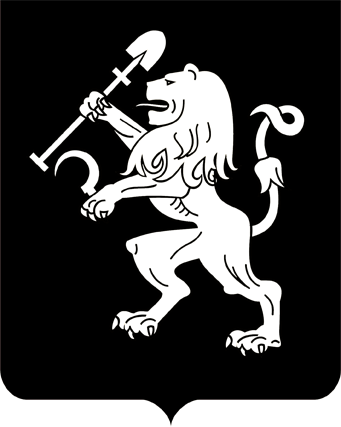 АДМИНИСТРАЦИЯ ГОРОДА КРАСНОЯРСКАПОСТАНОВЛЕНИЕОб утверждении муниципальному предприятию города Красноярска «Красноярскгорсвет» стоимости оказания услуг по посещению спортивного и тренажерного залов На основании решения городской комиссии по рассмотрению             тарифов (цен) (протокол от 02.03.2017 № 3), в соответствии с решением Красноярского городского Совета от 22.12.2006 № 12-263 «О порядке установления тарифов (цен) на услуги (работы) муниципальных предприятий и учреждений», руководствуясь статьями 41, 58, 59, 66 Устава города Красноярска,ПОСТАНОВЛЯЮ:1. Утвердить муниципальному предприятию города Красноярска «Красноярскгорсвет» стоимость оказания услуг по посещению спортивного и тренажерного залов согласно приложению.2. Настоящее постановление опубликовать в газете «Городские новости» и разместить на официальном сайте администрации города.3. Постановление вступает в силу со дня его официального опубликования.Глава города								  Э.Ш. АкбулатовПриложениек постановлениюадминистрации городаот ____________ № _______СТОИМОСТЬоказания муниципальным предприятием города Красноярска «Красноярскгорсвет» услуг по посещению спортивного и тренажерного залов 29.03.2017№ 209Наименование услуги Единицы измерения Стоимость без НДС, руб.Посещение спортивного зала для групповых занятий час1 016,95Посещение тренажерного залачел./час169,49